9 октября Ильинская библиотека вновь пригласила к себе в гости детей средней группы детского сада «Светлячок». Для ребят была проведена беседа по теме «Моя малая Родина». 
Детям, у которых нет достаточного количества знаний о малой Родине, трудно сформировать уважительное отношение к ней. Детские воспоминания самые яркие и волнительные. Чем больше ребёнок с детства будет знать о родных местах, тем ближе и роднее будет становиться ему Родина. 
В процессе беседы ребята знакомились с историческим прошлым деревни Ершевской, с достопримечательностями, с культурными объектами, с людьми прославившими его. Слушали стихи и пословицы о малой родине, о труде; отгадывали загадки, играли в игры. 
Свою малую Родину, место, где он родился и вырос, каждый человек хранит в своем сердце всю жизнь. 
Воспитатель 
Шемухина И.И.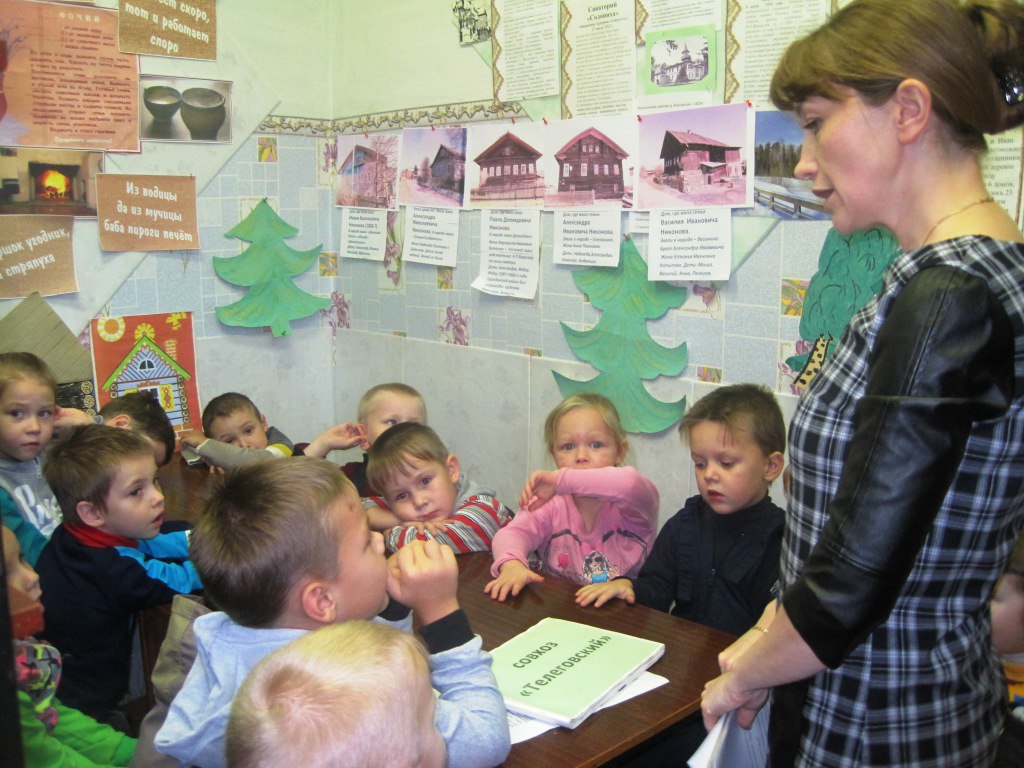 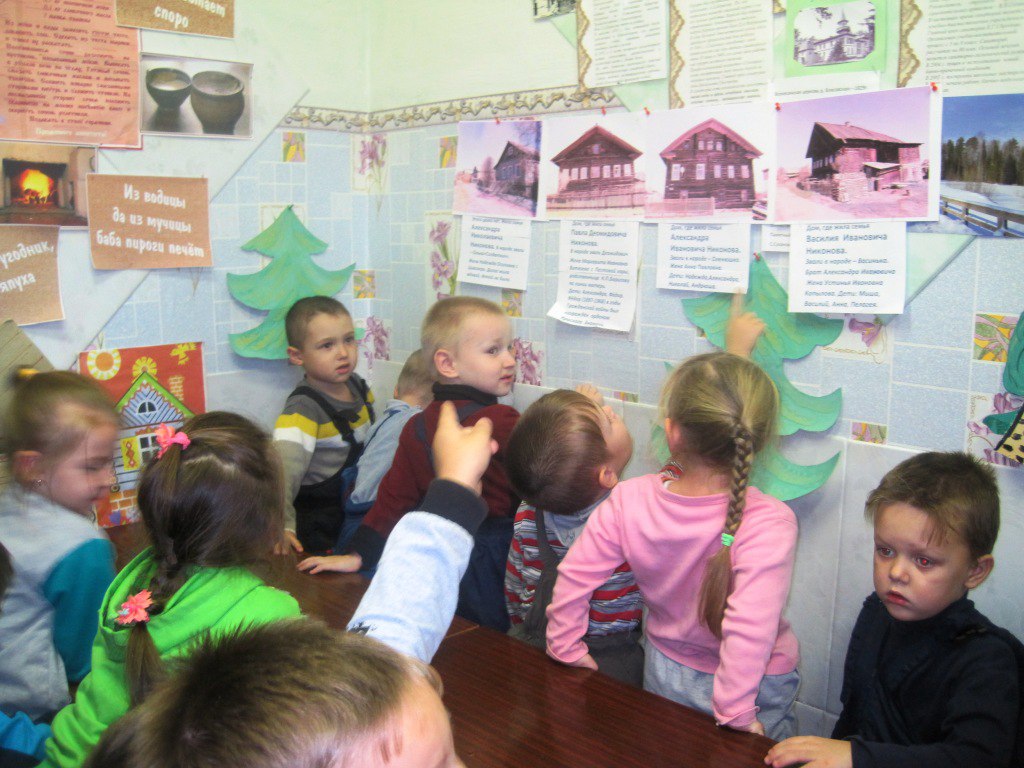 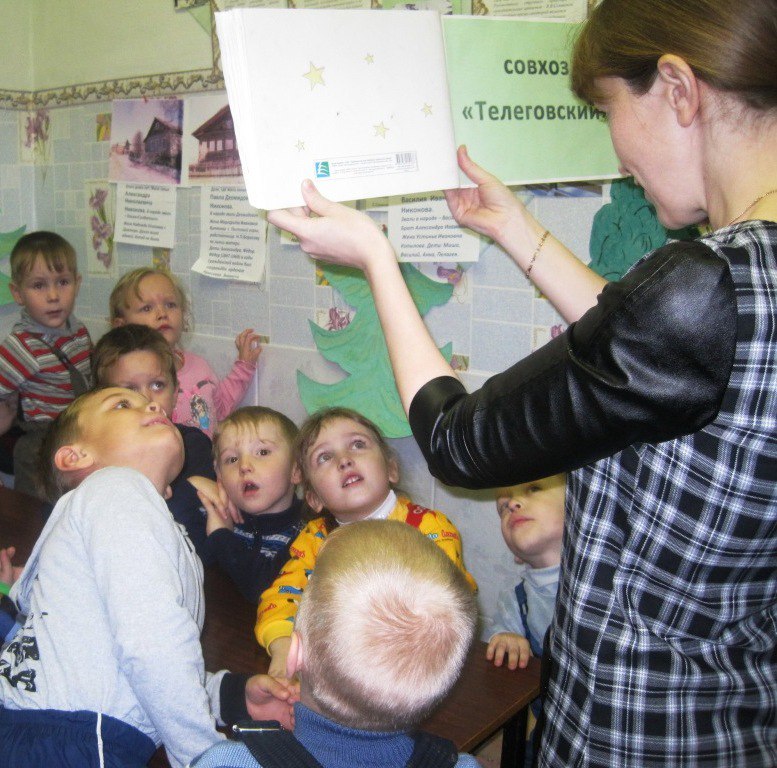 